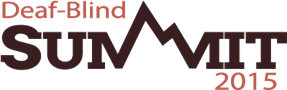 Deaf-Blind Cross Cultural Connections (DBCC)Partners:  Alaska – Hawaii & Pacific – Puerto Rico – Florida & Virgin IslandsDBCCC Summary and Partnership DesignThis MOU outlines an agreement for a multi-project approach to share information, activities, materials and strategies for delivering effective technical assistance, to children with deaf-blindness and their families, within culturally diverse populations. Though the projects differ geographically, many of the cultural norms and effective practices of service delivery are similar.  Each project will adapt materials and strategies to the language and cultural needs of their families. This partnership is formed in order to leverage resources, network on common areas of interest, and provide a forum for often isolated project staff, to collaborate and share frustrations, ideas, solutions and materials to better serve deaf-blind children, their families, and service providers.  